Publicado en Boadilla del Monte, CP 28660 Madrid.  el 14/09/2017 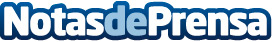 Makitake abre en Boadilla del Monte su restaurante más ambiciosoLos amantes del sushi y comida japonesa residentes en Boadilla del Monte y alrededores están de enhorabuena. Makitake Urban Sushishop, restaurante de comida japonesa, anuncia nueva apertura en la localidad madrileña el próximo 18 de septiembre. El nuevo local estará situado en la Avenida Siglo XIX local 5 y además del propio restaurante, contará con otros servicios como catering, Take Away y pedido a domicilio, que se podrán realizar también de forma online a través de su también nueva webDatos de contacto:Makitake Boadilla del MonteDirección: Avenida siglo XXI nº 5 Boadilla del Monte, Madrid.91 059 59 50Nota de prensa publicada en: https://www.notasdeprensa.es/makitake-abre-en-boadilla-del-monte-su Categorias: Franquicias Gastronomía Madrid Entretenimiento Restauración http://www.notasdeprensa.es